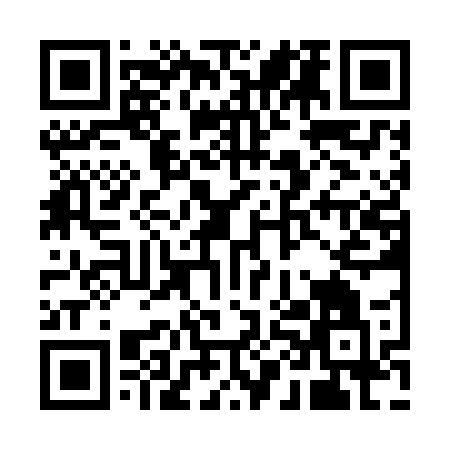 Ramadan times for Alamosa East, Colorado, USAMon 11 Mar 2024 - Wed 10 Apr 2024High Latitude Method: Angle Based RulePrayer Calculation Method: Islamic Society of North AmericaAsar Calculation Method: ShafiPrayer times provided by https://www.salahtimes.comDateDayFajrSuhurSunriseDhuhrAsrIftarMaghribIsha11Mon6:086:087:191:134:347:077:078:1912Tue6:066:067:181:134:347:087:088:2013Wed6:056:057:161:134:357:097:098:2114Thu6:036:037:151:124:357:107:108:2215Fri6:026:027:131:124:367:117:118:2316Sat6:006:007:121:124:367:127:128:2417Sun5:595:597:101:114:367:137:138:2518Mon5:575:577:091:114:377:147:148:2619Tue5:565:567:071:114:377:157:158:2720Wed5:545:547:061:114:387:167:168:2821Thu5:525:527:041:104:387:177:178:2922Fri5:515:517:031:104:387:187:188:3023Sat5:495:497:011:104:397:197:198:3124Sun5:485:487:001:094:397:197:198:3225Mon5:465:466:581:094:397:207:208:3326Tue5:445:446:571:094:407:217:218:3427Wed5:435:436:551:084:407:227:228:3528Thu5:415:416:541:084:407:237:238:3629Fri5:405:406:521:084:417:247:248:3730Sat5:385:386:511:084:417:257:258:3831Sun5:365:366:491:074:417:267:268:391Mon5:355:356:481:074:427:277:278:402Tue5:335:336:461:074:427:287:288:413Wed5:315:316:451:064:427:287:288:424Thu5:305:306:431:064:427:297:298:435Fri5:285:286:421:064:437:307:308:446Sat5:275:276:411:064:437:317:318:457Sun5:255:256:391:054:437:327:328:468Mon5:235:236:381:054:437:337:338:489Tue5:225:226:361:054:447:347:348:4910Wed5:205:206:351:044:447:357:358:50